Appendix B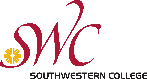 Operational Resource Request FormSee Appendix A Resource Requests of the Program Review Process for Level 3 document on the Institutional Program Review webpage for definitions on the required information in each column.Resource Request NameCategoryContactRationaleInstructional or Non-InstructionalOngoing or One-TimeCost (Optional)Funding Source (Optional)Name of Dean to Receive Request